Retour activité physiqueMerci de votre retour à poster via pronote dès votre séance terminée. Renommer le document sous le format : prénomnomdate (exemple : vincentduballet21032020.***)NOMClasseDateMon niveau de formeMoyen, Bon, ExcellentPartie 1 : Echauffement et travail cardioPartie 1 : Echauffement et travail cardioRéalisé :Temps : Remarques :Exercice choisitempsRessenti difficultéRemarques :FootingOUEntre 5 et 10 minutes sans s’arrêterRemarques :Exercices en intérieurs30s de travail30s de récupérationRemarques :Partie 2 : Exercices musculairesChoisir 6 exercices et reporter leur nom ci dessousRéalisé :Temps : Remarques :Niveau de forme moyen : 20s de travail / 20s de récupNiveau de forme bon : 25s de travail / 15s de récupNiveau de forme excellent : 30s de travail / 10s de récupExercice choisiressentidifficultéRemarques :Niveau de forme moyen : 20s de travail / 20s de récupNiveau de forme bon : 25s de travail / 15s de récupNiveau de forme excellent : 30s de travail / 10s de récupRemarques :Niveau de forme moyen : 20s de travail / 20s de récupNiveau de forme bon : 25s de travail / 15s de récupNiveau de forme excellent : 30s de travail / 10s de récupRemarques :Niveau de forme moyen : 20s de travail / 20s de récupNiveau de forme bon : 25s de travail / 15s de récupNiveau de forme excellent : 30s de travail / 10s de récupRemarques :Niveau de forme moyen : 20s de travail / 20s de récupNiveau de forme bon : 25s de travail / 15s de récupNiveau de forme excellent : 30s de travail / 10s de récupRemarques :Niveau de forme moyen : 20s de travail / 20s de récupNiveau de forme bon : 25s de travail / 15s de récupNiveau de forme excellent : 30s de travail / 10s de récupRemarques :Niveau de forme moyen : 20s de travail / 20s de récupNiveau de forme bon : 25s de travail / 15s de récupNiveau de forme excellent : 30s de travail / 10s de récupRemarques :Niveau de forme moyen : 20s de travail / 20s de récupNiveau de forme bon : 25s de travail / 15s de récupNiveau de forme excellent : 30s de travail / 10s de récupPartie 3 : EtirementsChoisir 6 étirements et les maintenir 20s de chaque coté.Réalisé :ressentiRemarques :Partie 4 : Cohérence cardiaqueCliquer sur le lien youtube et suivre les instructions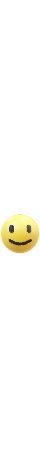 Réalisé :Niveau de concentrationRemarques :Copier l’icone pour la reporter dans les casesCopier l’icone pour la reporter dans les casesCopier l’icone pour la reporter dans les casesCopier l’icone pour la reporter dans les casesCopier l’icone pour la reporter dans les casesCopier l’icone pour la reporter dans les casesCopier l’icone pour la reporter dans les casesCopier l’icone pour la reporter dans les casesCopier l’icone pour la reporter dans les casesRéaliséRéaliséRessenti (mental) et difficulté (physique)Ressenti (mental) et difficulté (physique)Ressenti (mental) et difficulté (physique)Ressenti (mental) et difficulté (physique)Niveau de concentrationNiveau de concentrationNiveau de concentrationouinonfacilemoyendifficileTrès difficilefaiblemoyenbon